1. Наименование на административната услуга Издаване на Удостоверения за валидиране на професионална квалификация по част от професия и Свидетелства за валидиране на професионална квалификация 
2. Правно основание за предоставянето на административната услуга/издаването на индивидуалния административен акт.Чл. 40  от Закона за професионалното образование и обучение 
3. Орган, който предоставя административната услуга/издава индивидуалния административен акт. Директор на Средно училище ”Св. св. Кирил и Методий” гр.Златарица
4. Процедура по предоставяне на административната услуга/издаване на индивидуалния административен акт, изисквания и необходими документиИздаване на Удостоверения за валидиране на професионална квалификация по част от професия и Свидетелства за валидиране на професионална квалификация по реда на Наредба № 8/2016 г. за информацията и документите за системата на предучилищното и училищното образование:Удостоверения  за  валидиране  на  професионална  квалификация  по  част  от  професия се издават на всички обучаеми след успешно положен изпит за придобиване на квалификация  по  част  от  професия.Свидетелства за валидиране на степен на професионална квалификация се издават на всички обучаеми  след успешно положен държавен изпит за придобиване на професионална квалификация.Удостоверения  за  валидиране  на  професионална  квалификация  по  част  от  професия и Свидетелства за валидиране на степен на професионална квалификация се издават на бланка и се подпечатват в съответствие изискванията на Приложение № 4 от Наредба № 8.Удостоверения  за  валидиране  на  професионална  квалификация  по  част  от  професия и Свидетелства за валидиране на степен на професионална квалификация се регистрират в съответната регистрационна книга съгласно приложение № 2 от Наредба № 8.След регистрирането Удостоверенията за валидиране на професионална квалификация по част от професия и Свидетелствата за валидиране на степен на професионална квалификация се въвеждат като основни данни и сканирани изображения в Регистъра на документите за завършено основно образование, средно образование и/или придобита степен на професионална квалификация 5. Начини на заявяване на услугата.Процедурите  по  валидиране  се  организират  след  подадено  от  лицето  заявление по образец до директора.
6. Информация за предоставяне на услугата по електронен пътУслугата не се предоставя по електронен път7. Срок на действие на документа/индивидуалния административен акт.
            Безсрочно 8. Такси или цени.  За  всяка  процедура  от валидирането на професионална квалификация се  разработват  план-сметки  В план-сметките се включват всички преки и непреки разходи на институцията.  План-сметките се утвърждават от директора.Сумите за разходите, направени от институциите за установяване, документиране, оценяване и признаване на опита на лицата, както и за провеждане на изпитите за придобиване на професионална квалификация, не могат да надвишават действителния размер на разходите.9. Орган, осъществяващ контрол върху дейността на органа по предоставянето на услугата. Регионално управление на образованието – Велико ТърновоНационалната агенция за професионално образование и обучениеМинистерството на образованието и науката10. Ред, включително срокове за обжалване на действията на органа по предоставянето на услугата. Отказът за издаване на Удостоверения за валидиране на професионална квалификация по част от професията и Свидетелства за валидиране на професионална квалификация се обжалва по реда на Административнопроцесуалния кодекс пред съответния административен съд.11. Електронен адрес за предложения във връзка с услугатаuslugi@bgschool.net                  souzlatariza@abv.bg/електронен адрес на институцията/12. Начини на получаване на резултата от услугата.Лично/чрез упълномощено лицеПриложение към чл. 13, ал. 1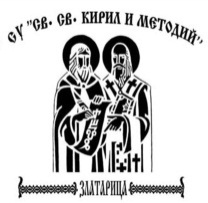 Средно училище ”Св. св. Кирил и Методий” гр.Златарица, обл.В.Търново,ул.”Димитър Палев”№3-5, тел:0618/98659, GSM-0879277385,E-mail:souzlatariza@abv.bg; www.bgschool.netВх.№...................................До Директора на СУ ”Св. св. Кирил и Методий”гр.ЗлатарицаЗ А Я В Л Е Н И Еот ……………………………………………………………………………….., ЕГН ………………………(собствено, бащино и фамилно име на заявителя)Адрес за кореспонденция:гр. ………………………….., пощенски код …………………….., област ………………………….., община……………………………….., бул. /ул..…...........................................…………….., № …….., тел./факс ……………………., GSM ………………………, e-mail ………………………………………..Постоянен адрес:гр. …………………………….., пощенски код …………………….., област …………………………….., община ……………………………….., бул. /ул./ ж.к. …….......................………………….., № …….., ГОСПОДИН/ГОСПОЖО ДИРЕКТОР/РЪКОВОДИТЕЛ,Желая да бъда включен/а в процедура за установяване и признаване на професионални знания, умения и компетентности, придобити чрез неформално обучение или самостоятелно учене по:професия: …………………………………………………………………, код ……………………………. специалност ……………………………………………………………., код ……………………………..(по Списъка на професиите за професионално образование и обучение)Към датата на подаване на заявлението:(отбележете вярното със знака V) работя като …………………………………………………………………………………………………………в ……………………………………………………………………………………………………………… (наименование на фирмата/предприятието, адрес)(попълва се по желание)самонаето лицебезработен съм от …………………….. години ………………..месецанямам трудов стажПритежаваните от мен знания, умения/компетентности са придобити чрез:(отбележете верните със знака V)участие в организирани от Агенцията по заетостта курсове за професионално обучение по част от професия/степен на квалификацияучастие в организирано от работодателя обучениепридобит опит в работа по трудова заетост на работното мястопридобит опит от самостоятелни дейностиучастие по собствена инициатива в обучения, извършвани от учебни организацииучастие в обучения с популярен характер, организирани от неучебни организацииобучителни програми на електронните и печатни медииинцидентни участия в популяризаторски и информационни инициативи на организации с разнообразен характеризползване на самоучители, наръчници, ръководстваинформация и обучение от роднини и близкидруги източнициПритежаваните от мен знания, умения и компетентности досега съм прилагал/а:(отбележете верните със знака V)в изпълнявана по трудов договор заетостза получаване на допълнителни доходи от неформална/инцидентна заетостза битови потребностив любителска дейност за обществени ползив помощ на близки и приятеликато хобиза обучение/предаване на знания, умения и компетентности на други хораза друго ………………………………………………                       (какво)не мога да преценяПрилагам заверени от мен копия от документи за участие в курсове за професионално обучение, за трудов стаж, опит, постижения в областта на посочените професионални знания, умения и компетентности (удостоверения, свидетелства, служебни бележки, др.):………………………………………………………………………………………………………… ……………………………………………………………………………………………………………………………………………………………………………………………………………………(ако има и други подходящи, допълнете с нови редове)При необходимост ще представя допълнителна информация във връзка с валидиране на заявената от мен професионална квалификация.Дата ………………………………….            С уважение: ……………………………………………………………………………………….                                                                                                                (трите имена и подпис)